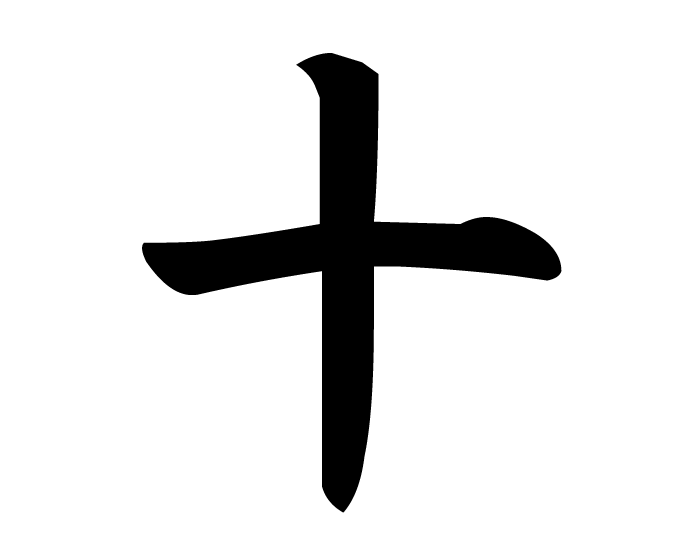 Serving clients is one of my top priorities. Unfortunately, I cannot serve every individual, couple, or family that requests my services. Thankfully, I work with a network of conciliators and counselors locally and nationally who are able to serve those in need when placement with me is not the best alternative.To determine next steps, please answer the questions below by typing in your responses, re-saving, and returning via email to dstyson@earthlink.net. In one paragraph, can you briefly describe the concerns that you are seeking to address?      Who do you think is most at fault in your situation?      On a 1 to 10 scale, how much do you desire reconciliation? (1 is minimal, 10 is strong)      Are you willing to pursue reconciliation (owning your part in the conflict and seeking/offering forgiveness), even if other parties in the conflict do not want to continue or restore a relationship with you?      Are you willing to invest 15-20 hours of preparation work, including reading a book, to ensure an effective reconciliation process?      Has there been physical violence in any of the relationships involved?      Have you or any of your family members ever experienced alcohol or drug-related problems, trauma, sexual abuse, or recent loss?      Please respond with your thoughts to the following statement: “In reconciliation work, the parties’ relationship is the primary client, rather than the individual.”      Following a conciliation process, are you willing to invest one year of hard work into rebuilding the trust, respect, and closeness with your family member(s)?      Describe your involvement in church:      What do your church leaders know about your situation?      If intensive services (all day, several days in a row) are recommended, are you able to commit up to 5 days for an intensive conciliation process?      What is your desired timeframe to receive conciliation services?      Most intensive conciliation services are not covered by mental health insurance. Are you able to commit up to $6,000 for a conciliation process if intensive services are recommended?      If you were to be offended by your conciliator, how would you handle it?      Describe your proficiency level with email, word processing, and other information technologies?      What are your future ministry desires or plans?      MARRIAGE AND FAMILY CONFLICT ASSESSMENT